 L’’impératif présent : mise en situationEcoute la chanson Fais pas ci, fais pas ça de Jacques Dutronc, et complète les paroles. Réponds aux questions se rapportant à la chanson.……………… pas ci, …………… pas ça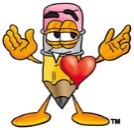 __________ pas ci, __________ pas ça
__________ ici, ___________ toi là
Attention ______________ pas froid
Ou sinon gare à toi
____________ ta soupe, allez, ______________ toi les dents
______________ pas ça, ____________ dodo
____________papa, ___________ maman
_____________pas ci _____________ pas ça
À dada proute proute cadet
À cheval sur mon bidet
__________ pas tes doigts dans le nez
Tu suces encore ton pouce
Qu'est-ce que t'as renversé
_______________ les yeux, ___________ la bouche
_______________ pas tes ongles, vilain
_______________ te laver les mains
Ne _________________ pas la rue
Sinon pampan tutu
_______________ pas ci _____________ pas ça.
À dada proute proute cadet
À cheval sur mon bidet
___________________ ton père travailler
_________________ donc faire la vaisselle
___________________ de te chamailler
___________________ quand on t'appelle
___________________ poli ______________ merci à la dame ____________________ ta place
C'est l'heure d'aller au lit
Faut pas rater la classe
___________pas ci _____________ pas ça
À dada proute proute cadet
À cheval sur mon bidet
Tu me fatigues, je n'en peux plus
_________ bonjour _________ bonsoir
_________________ pas dans le couloir
Sinon pampan tutu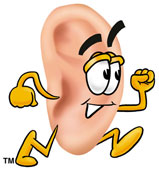 
__________pas ci_____________ pas ça
__________ ici,______________ toi de là
___________ la porte,____________ d'ici
___________ ce qu'on te dis
___________pas ci, ___________ pas ça
À dada proute proute cadet
À cheval sur mon bidet
Tête de mule tête de bois
Tu vas recevoir une beigne
Qu'est-ce que t'as fait de mon peigne
Je ne le dirai pas deux fois
Tu n'es qu'un bon à rien
Je le dis pour ton bien
Si tu ne fais rien de meilleur
Tu seras balayeur____________ pas ci, __________ pas ça
À dada proute proute cadet
À cheval sur mon bidet
Vous en faites pas les gars
Vous en faites pas les gars
Moi aussi on m'a dit ça
____________ pas ci,_____________ pas ça
____________ pas ci,_____________ pas ça
Et j'en suis arrivé là (x3)
Lalala…Fais pas ci, fais pas ça, Jacques DutroncJacques Dutronc, né en à Paris, est un chanteur, compo-siteur et comédien français. Il débute dans la carrière artistique comme guitariste solo du groupe El Toro et les Cyclones, puis devient chanteur en 1966 et s'impose avec un tube, Et moi, et moi, et moi.Les mots manquants sont des …………………………A quel mode sont-ils conjugués ? …………………….À ton avis, dans la vie quotidienne, quels seraient le destinateur et le destinataire de ces paroles ? Pourquoi ?……………………………………………………………………………………………………………………………………………………………………………………………………Dégageons la théorie ! Conjugue les verbes chanter, finir et mordre à l’impératif présent.Réponds aux questions suivantes.Combien de personnes compte l’impératif présent ? …………………Quelles sont-elles ?..............................................................Observe la conjugaison de chaque verbe ci-dessus et détermine la particularité de l’impératif.………………………………………………………………………………………………………………………………………………………………………………………………………………………………………………………………………………………………………………………………………………………………………………………………………………………………………………………Exemples : Mange ! - Bois ! - Traduis ! - Tais-toi !Attention, il y a des cas particuliers !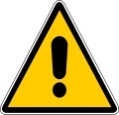 À la 2ème personne du singulier, les verbes couvrir, cueillir, découvrir, offrir, ouvrir et souffrir se terminent comme les verbes en – ER : sans – S.RemarquesPar euphonie (pour l’oreille), la deuxième personne du singulier prend un –S quand le verbe est suivi du pronom EN ou YExemples : 			Va	            mais		Vas-y	Coupe	            mais		Coupes-en	Retourne	mais		Retournes-yLorsque la forme verbale est suivie d’un pronom, celui-ci est séparé du verbe par un ……………………………….Exemples : Dépose … le !	        Partageons … les.L’impératif des verbes pronominaux se forme comme suit :S’habiller :Habille-toiHabillons-nousHabillez-vousRelève dans la chanson les verbes pronominaux que tu as conjugués et complète le tableau en conjuguant à l’impératif présent.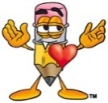 Synthèse sur l’’impératif présentRédige une synthèse sur le rappel de l’impératif présent.Cette synthèse doit comporter 4 points dont en voici les mots-clés :Les personnes ;La présence/absence du « S » ;La présence du trait d’union ;La conjugaison des verbes pronominaux. ……………………………………………………………………………………………………………………………………………………………………………………………………………………………………………………………………………………………………………………………………………………………………………………………………………………………………………………………………………………………………………………………………………………………………………………………………………………………………………………………………………………………………………………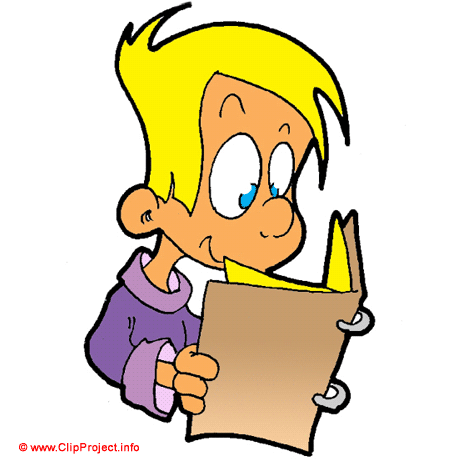 ……………………………………………………………………………………………………………………………………………………………………………………………………………………………………………………………………………………………………………………………………………………………………………………………………………………………………………………………………………………………………………………………………………………………………………………………………………………………………………………………………………………………………………………………………………………………………………………………………………………………………………………………………………………………………………………………………………………………………………………………………………………………………………………………………………………………………………………………………………………………………………………………………………………………………………………………………………………………………………………………………………………………………………………………………………………………………………………………………………………………………………………………………………………………………………………………………………………………………………………………………………………………………………………………………………………………………………………………………………………………………………………………………………………………………………………………………………………………………………………………………………………Exercices d’entrainement Conjugue ces verbes aux trois personnes de l’impératif présent.Conjugue les verbes entre parenthèses à la 2ème personne du singulier : (Conduire) ……………………. le prisonnier au cachot et (revenir) …………………. tout de suite. (Corriger) ……………………… immédiatement les fautes de ton devoir.(Aller) ………………………….. me chercher mon livre  dans la voiture.(Prendre) ……………………… ton cahier et (dessiner) …………………………. le schéma qui se trouve au tableau.(Suivre) ……………………….cet homme et (être) …………………………… très prudent.(Avoir) ………………………… le courage d’aller jusqu’au bout.(Recommencer) …………………… le devoir dix fois pour demain.(Partir) …………………………….. tout de suite pour les rejoindre avant la nuit. (Finir) …………………………… tes devoirs avant de jouer. Conjugue les verbes donnés à l’impératif présent : Prendre, 2p.s : ……………………….Joindre, 1p.pl : ………………….....  Se mettre, 2p.s : ………………………Se laver, 1p.pl : ………………………Apporter, 2p.s : ……………………….Essayer, 2p.pl : ……………………….Avoir, 2p.pl : …………………………..Tenir, 2p.s : ……………………………Visiter, 2p.s : ………………………….Compléter, 2p.pl : …………………….Finir, 1p.pl : ……………………………Composer, 1p.pl : …………………….Penser, 2p.s : …………………………Dormir, 2p.s : …………………………Perdre, 1p.pl : ………………………...Mettre, 2p.pl : …………………………Réalise l’exercice selon le modèle : Nous le leur donnons : donnons-le-leur.		Ne le leur donnons pasTu la lui offres : ………………………………………………	……………………………………………………Vous le ramassez : ……………………………………………	……………………………………………………Vous le lui dites : ………………………………………………	……………………………………………………Tu en achètes : …………………………………………………	……………………………………………………Tu y vas : ……………………………………………………………    ……………………………………………………Tu me regardes : ……………………………………………      ………………………………………………………Vous lui cachez : ………………………………………………     ………………………………………………………Tu le lui dis : ………………………………………………………    ………………………………………………………Nous le lui offrons : …………………………………………    ………………………………………………………Imagine que tu es un professeur à la personnalité sévère et que tu attends de tes élèves un comportement impeccable en classe. Réécris sur une feuille annexe la charte de classe ci-dessous à l’impératif présent.RappelComplète la synthèse te permettant de te rafraichir la mémoire !Pour écrire un texte injonctif, tu peux employer deux modes de conjugaison : l’impératif ou l’…………………………………… Donne des exemples : ……………………………………………………………………………………………………………………………………………………………………………………………………………………………………………………………Les verbes se classent en trois groupes ; la forme de l'infinitif est le principal élément permettant de déterminer à quel groupe appartient un verbe :…………………………………………………, l'infinitif se termine par ………(Exemples:……………………………………………………………………………… exception : aller) ;…………………………………………………, l'infinitif se termine par ……… et le participe présent par -issant (Exemples : …………………………………………………)…………………………………………………, tous les autres verbes.Exerce-toi !Donne l’infinitif des verbes suivantsTransforme la recette du Croque-fondant de folle passion (page 4) en substituant les verbes de l’impératif à l’infinitif.        …………………………………………………………………………………………………………………………………….…………………………………………………………………………………………………………………………………….…………………………………………………………………………………………………………………………………….…………………………………………………………………………………………………………………………………….…………………………………………………………………………………………………………………………………….…………………………………………………………………………………………………………………………………….…………………………………………………………………………………………………………………………………….…………………………………………………………………………………………………………………………………….…………………………………………………………………………………………………………………………………….…………………………………………………………………………………………………………………………………….…………………………………………………………………………………………………………………………………….…………………………………………………………………………………………………………………………………….…………………………………………………………………………………………………………………………………….…………………………………………………………………………………………………………………………………….…………………………………………………………………………………………………………………………………….…………………………………………………………………………………………………………………………………….…………………………………………………………………………………………………………………………………….…………………………………………………………………………………………………………………………………….…………………………………………………………………………………………………………………………………….…………………………………………………………………………………………………………………………………….…………………………………………………………………………………………………………………………………….…………………………………………………………………………………………………………………………………….…………………………………………………………………………………………………………………………………….…………………………………………………………………………………………………………………………………….…………………………………………………………………………………………………………………………………….…………………………………………………………………………………………………………………………………….…………………………………………………………………………………………………………………………………….……………………………………………………………………………………………………………………………………ChanterFinirMordreCouvrirCueillirDécouvrir………………………………………………………………………………………………………………………………………………………………………………………………………………………………………………………………………………………………………………………………………………………………………………………………………………………OffrirOuvrirSouffrir………………………………………………………………………………………………………………………………………………………………………………………………………………………………………………………………………………………………………………………………………………………………………………………………………………………Les personnes (pronoms personnels)Les personnes (pronoms personnels)Les personnes (pronoms personnels)Verbes à l’infinitif………………………………………………………………………………………………………………………………………………………………………………………………………………………………………………………………………………………………………………………………………………………………………………………………………………………………………………………………………………………………………………………………………2e pers. sing.1e   pers. plu.2e pers. plu.AllerApprécierAppuyerArrêterAvoirCourirCroireDonnerÊtreLancerOffrirRamasserRangerRecevoirS’habillerSavoirSe méfierSourireVenirMATERIEL1-Avoir tout mon matériel (trousse complète,cahiers, manuels, cahier de textes…)2- Sortir mon carnet de correspondance sur la table en début d’heure et avoir mon cahier de textes.3-Respecter le matériel du collège à madisposition ( ne pas se balancer, ni détériorer lestables, ni salir...)TRAVAIL1- Faire mes devoirs et apprendre mes leçons.2-Appliquer les consignes de travail et deprésentation du professeur.3-Travailler en classe et copier l’intégralité de la leçon.4- Rattraper les cours manqués suite à uneabsence.5- Rendre les devoirs aux dates imposées.ATTENTION EN CLASSE1- Etre à l’écoute du professeur à tout moment du cours (ne pas bavarder...)2- Faire ce que le professeur demande (ne pas sommeiller, dessiner ou s’occuper à autrechose…)ASSIDUITE1- Arriver à l’heure.2- Aller au casier pendant les récréations.3- Justifier mes absences avant d’entrer en classe.SOCIABILITE/ COMPORTEMENT1-M’adresser poliment à mes camarades et aux professeurs.2- Me déplacer en classe sur autorisation.3- Prendre la parole si elle m’est donnée.4- Adopter une attitude et un comportementrespectables (ne pas émettre de bruits intempestifs, grimacer, gesticuler, lancer des objets ou des projectiles, répondre avec insolence…)Verbes conjuguésInfinitifsVerbes conjuguésInfinitifs(Il) Sortira(Elles) viennent(Vous) Finissez(Tu) vas(Vous) Faites(On) se lavera(Tu) Sois(Tu) as joué(J’) ai rigolé(Nous) mangions(Nous) fûmes(Vous) mélangez(Ils) cousaient(Tu) aies(On) boira(Je) nageai(Vous)vous asseyez(Elle) s’endort (Tu) comprendras(Ils) brulèrent